У К Р А Ї Н АНОВОВОРОНЦОВСЬКА РАЙОННА ДЕРЖАВНА АДМІНІСТРАЦІЯ ХЕРСОНСЬКОЇ ОБЛАСТІВІДДІЛ ОСВІТИ,МОЛОДІ ТА СПОРТУН А К А З від 29.01.2013 року 					         			  №13Про участь у ІІІ етапі Всеукраїнськоїолімпіади з трудового навчання	Згідно з Положенням про Всеукраїнські учнівські олімпіади з базових дисциплін, турніри, конкурси-захисти науково-дослідницьких робіт та конкурси фахової майстерності, затвердженим наказом Міністерства освіти і науки України від 18.08.1998 року №305, наказом управління освіти і науки обласної державної адміністрації від 11.01.2013 року №4 «Про проведення ІІІ етапу Всеукраїнських учнівських олімпіад у 2013 році»НАКАЗУЮ:Переможцю ІІ етапу олімпіади з трудового навчання Швиденко Марії, учениці 11 класу Новоолександрівської ш/с,  узяти участь у ІІІ етапі Всеукраїнської олімпіади 01-02 лютого 2013 року. Місце проведення олімпіади: Херсонська загальноосвітня школа №44  для учнів 8-11 класів. Початок олімпіади 01 лютого о 12.00. Заїзд та реєстрація 01 лютого 2013 року до 09.00. на станції юних туристів.Супроводжуючим призначити Шлапака Федора Анатолійовича, вчителя трудового навчання Новоолександрівської ш/с, та покласти на нього відповідальність за збереження життя і здоров’я дитини під час відрядження.Директору Новоолександрівської  ш/с забезпечити участь у ІІІ етапі Всеукраїнських олімпіад з основ наук переможця та керівника і  профінансувати витрати на відрядження керівника делегації та проїзд учениці.Контроль за виконанням даного наказу покласти на головного спеціаліста відділу освіти Нікольченко В.А.Начальник відділу освіти,молоді та спорту							Т.М.ФоменкоБезверха, 21763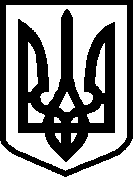 